	Управление образования администрации муниципального образования Кувандыкский  городской округ направляет Вам аналитическую информацию об итогах проведения межведомственной профилактической операции «Подросток – 2016».Приложение на 14  листах.Начальник управления образования                                     А.Н. СамойловИсп. Назарова Н.М.36661ПриложениеАНАЛИТИЧЕСКАЯ ИНФОРМАЦИЯуправления образования и образовательных организаций МО Кувандыкский городской округо результатах проведения межведомственной профилактическойоперации «Подросток» в 2016 году. В соответствии с Федеральным законом от 24.06.1999 №120-ФЗ «Об основах системы профилактики безнадзорности и правонарушений несовершеннолетних», на основании письма Министерства образования Оренбургской области от 01.06.2016г. № 01-23/3017 «Об участии  в межведомственной операции «Подросток»», в целях активизации работы по предупреждению жестокого обращения в отношении детей и подростков, по профилактике  социального сиротства, по выявлению  и устранению причин и условий, способствующих противоправному поведению несовершеннолетних, защите прав и законных интересов детей и подростков, силами всех органов и учреждений системы профилактики  безнадзорности и правонарушений несовершеннолетних в летний период с 20 мая по 01 октября 2016 года проведена межведомственная профилактическая операция «Подросток».  Операция проводилась в несколько этапов:  «Детство без жестокости»; «Каникулы»; «Здоровое поколение»;«Безопасная дорога»;«Безнадзорные дети»; «Всеобуч»;«Семья». Каждый из этапов включал комплекс мероприятий, направленных на решение поставленных задач.Этап «Детство без жестокости»Для  оказания экстренной помощи и поддержки детям и подросткам, находящимся в социально опасном положении, учреждениями  проведено 68 профилактических рейдов, в том числе:- неблагополучным семьям – 68.В школах проводится защита от информации, наносящей вред здоровью учащихся, нравственному и духовному развитию, в том числе распространяемой в сети Интернет. На всех школьных компьютерах установлена специальная контентная фильтрация,  которая защищает поток информации от насилия, нецензурной информации, а также материала порнографического характера.В общеобразовательных организациях в ходе проведения операции «Подросток» с учащимися и их родителями были проведены: - Межведомственный  антинаркотический  месячник под девизом «Возьми будущее в свои руки» с 15 апреля по 15 мая 2016 года;- Межведомственный  антинаркотический  месячник, приуроченный к Международному  Дню борьбы с наркоманией; -  Профилактическое мероприятие в ДООЛ «Волна» на областной смене «Юные друзья пограничников» ( май-июнь); - Районные мероприятия в рамках областных: «Неделя здоровья», «Супер-зарядка», конкурс «Наше будущее без наркотиков» и др.В ходе профилактической операции «Подросток» проведено профилактических мероприятий 95 встреч, бесед, круглые столов, диспутов, в том числе с несовершеннолетними правонарушителями – 17; условно осужденными – 0; вернувшимися из воспитательных колоний – 0; в детских оздоровительных организациях – 12.Этап «Каникулы»В соответствии с указом Губернатора Оренбургской области от 12.04.2012 № 211 -ук "Об организации отдыха, оздоровления и занятости детей и подростков области в 2012 году и последующие годы",  приказом Министерства образования Оренбургской области №01-21/886 от 15.04.2016 г. «О мерах по организации и проведению летней оздоровительной кампании 2016 года», постановлением администрации муниципального образования Кувандыкский городской округ Оренбургской области от 25.03.2016г. № 410-п «Об  организации отдыха, оздоровления и занятости детей и подростков в Кувандыкском городском округе в 2016 году и последующие годы», во исполнение  Муниципальной  целевой программы «Развитие системы образования муниципального образования  Кувандыкский городской округ Оренбургской области» на 2016-2020 годы (далее - Программа) и  подпрограммы № 7 «Организация отдыха и  оздоровления детей» от 19.01.2016г. № 71 –п,   при организации детской оздоровительной кампании 2016 года принимались все меры, чтобы учесть опыт прошлых лет, сохранить все положительные тенденции в организации оздоровления и отдыха детей.        Основными задачами прошедшего лета являлись:обеспечение максимального охвата детей и подростков организованными формами отдыха;сохранение и развитие имеющейся сети детских оздоровительных учреждений;обеспечение    безопасного и качественного      отдыха и оздоровления детей и подростков;осуществление качественной воспитательной работы с детьми в каникулярный период.    В целях подготовки и организованного проведения летнего отдыха, оздоровления и занятости детей и подростков в 2016  году  управлением образования, общеобразовательными организациями и организациями дополнительного образования проведен ряд организационных мероприятий:приказ управления образования АМО Кувандыкский городской округ от 24.02.2016 № 38 «О создании рабочей группы по вопросам организации и проведения летней оздоровительной кампании в 2016 году»; приказ управления образования АМО Кувандыкский городской округ от 22 марта 2016 г. № 46 «Об организации временной трудовой занятости подростков в каникулярный период 2016г.»;приказ управления образования АМО Кувандыкский городской округ от 25 марта 2016 г. № 50 «О проведении муниципальной родительской конференции»; приказ управления образования АМО Кувандыкский городской округ от  06 апреля 2016 г. № 66 «О подготовке нормативно-правовой базы детских оздоровительно - образовательных лагерей всех типов к летней оздоровительной  кампании  2016 года»; приказ управления образования АМО Кувандыкский городской округ от  18 апреля 2016 г. № 71 «Об утверждении плана мероприятий по предупреждению правонарушений среди детей и подростков в летний период 2016 года»; приказ управления образования АМО Кувандыкский городской округ от 18 апреля 2016 г. №  72 «О проведении экспертизы тематических (образовательных)    программ  и методических материалов в сфере организации отдыха и оздоровления детей, подростков и молодежи в 2016 г.» - экспертизу прошли  28 программ лагерей дневного пребывания, 2 программы загородных лагерей  (протокол  №3 заседания комиссии по проведению экспертизы тематических программ от 25.05.2016г.), программы утверждены руководителями организаций летнего отдыха и оздоровления детей;приказ управления образования АМО Кувандыкский городской округ от  20 апреля 2016 г. № 77 «О проведении инструктивно – методического семинара «Лето-2016. Цели. Задачи. Приоритеты»»;приказ управления образования АМО Кувандыкский городской округ «О мерах по организации и проведению летней оздоровительной кампании 2016 года» от  28  апреля 2016 г. № 84;приказ управления образования АМО Кувандыкский городской округ от 29 июня 2016г. № 142 «Об усилении мер безопасности отдыха и оздоровления детей в лагерях всех типов и видов МО Кувандыкский городской округ в каникулярный период 2016 г»;приказ управления образования АМО Кувандыкский городской округ от 30 июня 2016г. № 145 «О принятии неотложных мер о недопущении детского травматизма и обеспечения безопасного пребывания обучающихся в ЛДП и загородных лагерях   МО Кувандыкский городской округ в каникулярный период 2016 г»;приказ управления образования АМО Кувандыкский городской округ от 30 июня 2016г. № 144 « Об итогах проведения I смены летней оздоровительной кампании 2016 года»;приказ управления образования АМО Кувандыкский городской округ от № 152  «Об итогах проведения II смены летней оздоровительной кампании 2016 года»; вопрос о ходе подготовке к летней оздоровительной кампании регулярно заслушивался на аппаратных совещаниях управления образования (протокол № 6 от 01.04.2016г., протокол №8 от 04.05.2016г., протокол № 10 от 20.06.2016г., протокол № 11 от 29.08.2016г.), рассматривался на совещаниях руководителей образовательных организаций (протокол № 2 от 12.05.2016г., протокол № 3 от 29.08.2016г.).с 06.05.2016 по 25.05.2016г. общеобразовательными организациями получено положительное заключение о работе ЛДП от Роспотребнадзора и Отдела надзорной деятельности; с апреля по  май 2016 года   обеспечен медосмотр работников лагерей,  17 - 18 мая специалистами  ФГУЗ «Центр гигиены и эпидемиологии в Оренбургской области»    проведена гигиеническая подготовка  работников оздоровительных организаций (315 чел.);лагеря различных типов и видов  прошли межведомственную приемку, подписаны акты готовности: ЛДП - с 23 по 25 мая 2016 г. (приняты – 28 лагерей), загородные:  ДООЛ «Волна» принят - 7 июня 2016 г., ДООЛ  «Спутник» принят – 27 июня 2016 г;заключены договора с медицинскими работниками ДООЛ «Волна»( № 9/16 от 10.06.2016г.), ДООЛ «Спутник» (№ 8/16 от 16.05.2016г.);  образовательными организациями до 15.05.2016г. составлены карты летней занятости учащихся, в том числе индивидуальные – подростков, состоящих на всех видах профилактического учета (КДН и ЗП – 14 человек на 15.05.2016г. ВШК – 25 человек на 15.05.2016г.,  100%  занятость), за каждым подростком закреплены общественные наставники;  общеобразовательными организациями,  на базе которых работали лагеря дневного пребывания с 12.01.2016г. по 30.12.2016г. заключены 28 договоров на проведение дератизационных, дезинфекционных, акарицидных работ, с 01.06.2016г. по 17.08.2016г. заключены 2 договора на проведение дератизационных, дезинфекционных, акарицидных работ в  ДООЛ «Волна» и  ДООЛ «Спутник»; руководителями лагерей всех типов заключены 30 договоров на вывоз мусора с ООО «ГорБлагоустройство»; директорами лагерей всех типов на прямую с поставщиками заключены договора  на поставку продуктов питания – 56 (ОО «Оптима» (Колбасные изделия, бакалея, овощи, фрукты, мясо, молочная продукция),  ООО «Хлебокомбинат» (Хлебобулочные изделия), ООО «Белое озеро» (Молочная продукция) и др. обеспечение обязательного страхования детей от несчастных случаев   в  загородных муниципальных лагерях   с ООО « СК «РГС- ЖИЗНЬ на сумму:  ДООЛ «Спутник» - 50.000 рублей, ДООЛ «Волна» - 50.000 рублей.   30 мая 2016 года страшим дознавателем ОНД и ПР по Кувандыкскому городскому округу и г. Медногорску УНД и ПР ГУ МЧС России по Оренбургской области капитаном внутренней службы Бускуновым Р.У. проведен инструктаж с директорами лагерей дневного пребывания  о  мерах пожарной безопасности и по отработке действий по эвакуации людей в случае возникновения пожара в лагерях с дневным пребыванием в летний период 2016 года. Источники финансирования летней оздоровительной кампании:Субвенции областного бюджета  -  выделено 7191,6  тыс. рублей из них на  приобретение сертификатов и оплата набора продуктов питания  было освоено  5221,7 тыс. руб. – загородные ДООЛ, 1969,9 руб. – дневные лагеря. Местный бюджет на ремонтные работы  – 707,94 тыс. руб. Средства родителей –  1942.56 тыс. руб.       С целью обеспечения качественного содержания воспитательной работы с детьми   совместно с заинтересованными ведомствами 29 апреля  2016 года  на базе МБОУ ОДО «Дом пионеров и школьников»  состоялся  традиционный муниципальный инструктивно - методический семинар - совещание по организации и финансовому обеспечению отдыха и оздоровления детей в 2016 году  «Лето – 2016. Цели. Задачи. Приоритеты»,   для директоров организаций, предоставляющих услуги по организации отдыха и оздоровления детей, начальников лагерей дневного пребывания, воспитателей, старших вожатых, работников пищеблока. В программе семинара  приняли участие:Приветственное слово участникам семинара – зам. главы по социальным вопросам Юрьев А.Н., начальник УО АМО  Кувандыкский городской округ  Самойлов А.Н.«Требования ПБ в детских оздоровительных лагерях» - Линенко В.В.  - зам. начальника ОНД  по г. Кувандыку, Кувандыкскому городскому округу  и г. Медногорску, подполковник внутренней службы.«Санитарно-гигиенические требования к организации деятельности детских оздоровительных лагерей» - Буркова Е. В. – гл. специалист-эксперт Южного территориального отдела  управления  Роспотребнадзора по Оренбургской области.«Временное трудоустройство несовершеннолетних в летний период» - Прохорова А.Ю.- профконсультант «ГКУ «Центр занятости населения г. Кувандыка».«Организация летнего отдыха и занятости подростков, состоящих на всех видах профилактического учета» -  Котт Е.В.–  ведущий специалист  отдела по делам несовершеннолетних и защиты их прав  администрации МО Кувандыкский городской округ.«Состояние ДДТТ и профилактика БДД среди несовершеннолетних в летний период» - Регентова О.А. – инспектор по пропаганде БДД ОГИБДД МОМВД России «Кувандыкский», капитан полиции.«Об итогах проведения заявочной  кампанию по организации отдыха и оздоровления детей на 2016 год:- в детских загородных оздоровительных лагерях  в период школьных каникул;- в детских санаториях, санаторно-оздоровительных лагерях круглогодичного действия;- О предоставлении  квот по отдыху и оздоровлению на каждую организацию в 2016 году.» -  Курнаева Т.В. – специалист КЦСОН.Нормативно-правовое  обеспечение летней оздоровительной кампании – Назарова Н.М.- главный специалист управления образования АМО Кувандыкский городской округ.Программно - методическое сопровождение летней оздоровительной кампании - 2016» - Побединская Н.В. – заместитель директора  МБОУ ОДО «Дом пионеров и школьников».  Управлением образования выпущены диски   информационно-методических, нормативных, справочных и аналитических материалов о летнем отдыхе в области, городском округе (разосланы во все общеобразовательные  организации, загородные ДООЛ ,29 апреля 2016года). Разработаны и направлены в организации отдыха и оздоровления    рекомендации по организации отдыха и оздоровления детей в 2016 году (приказ управления образования от 28  апреля 2016 г. № 84 «О мерах по организации и проведению летней оздоровительной кампании 2016 года»).       Особое внимание было уделено полному и своевременному укомплектованию штатов детских лагерей. Штаты педагогического и медицинского персонала укомплектованы полностью. Все сотрудники охвачены медицинскими осмотрами и гигиенической подготовкой.       С 2013 года в муниципалитете организована работа  школы  вожатского   мастерства при МБОУ ОДО «Дом пионеров и школьников», в которой в т.г. прошли обучение  33 вожатых-волонтера из числа старшеклассников  для работы вожатыми - волонтерами в лагерях дневного пребывания, в загородных лагерях. Обучение проводилось по  образовательной программе  «Подготовка отрядных вожатых « В контакте»,   объем программы - 72 часа, состояла программа обучения  из теоретического и практического блоков, занятия проводились 2 раза в неделю по 2 часа и по 4 часа.  Всего летом текущего года  в  оздоровительных организациях Кувандыкского городского округа работали  подготовленные педагогические кадры вожатых и воспитателей (более  355 человек),  в том числе:   -  педагогические работники СОШ – более 205 (2015- 266 чел. 2014 – 330 чел.) ; - педагоги ОДО – более - 58 (2015- более 62 чел.) Около  93 %  (2015- 94%, 2014 – 96%) педагогических работников, которые были направлены на  работу в детские лагеря, имеют  1 и высшую квалификационные категории.Организация  летнего отдыха и оздоровления  детей и подростков, которая является социальной защитой,  пространством для творческого развития, обогащения духовного мира и интеллекта ребенка, стала одним из приоритетных направлений деятельности в Кувандыкском городском округе.Координацию этого вопроса осуществляла муниципальная межведомственная комиссия в составе руководителей служб, осуществляющих контроль, организацию отдыха и оздоровление детей: Роспотребнадзор, Отдел надзорной деятельности, здравоохранение,  педагогическое общество, образование, социальная защита, родительская общественность,  КДН и ЗП АМО Кувандыкский городской округ, ОВД и др. Возглавляет комиссию заместитель главы администрации муниципального образования Кувандыкский городской округ  по социальным вопросам А.Н. Юрьев, заместитель председателя комиссии – начальник управления образования администрации МО Кувандыкский городской округ, председатель педагогического общества по Кувандыкскому городскому округу  А.Н. Самойлов. Сеть учреждений отдыха и оздоровленияЛетом 2016 года на территории Кувандыкского городского округа работали:3 детских оздоровительных лагеря круглосуточного пребывания (в том числе 3 загородных), в которых отдохнули  964  детей и подростков (в 2015 г. – 1581 человек, 2014г. -1673) - это 2 лагеря, находящиеся в ведомстве управления образования: «Волна», «Спутник» (2016 – 492 (ДООЛ «Волна» - 191, ДООЛ «Спутник» - 301),  2015- 610 детей, 2014 - 737 ), а также лагерь железнодорожников «Родничок» - 472 воспитанника, из них 80 ребят из Кувандыкского городского округа.  28 лагерей дневного пребывания (далее ЛДП) с общим охватом 1300 человек (2015г. -  1300 человек, 2014-1380), 26 ЛДП на базах ОО: Ибрагимовская СОШ, Зиянчуринская СОШ, Куруильская СОШ, Новопокровская СОШ, Новосимбирская СОШ, Приуральская СОШ, Саринская СОШ, Уральская СОШ, Мухамедьяровская СОШ, Гимназия №1, СОШ №2, СОШ №5, СОШ №1, Ильинская ООШ, Краснознаменская ООШ, Октябрьская ООШ, Новосаринская ООШ, Маячная ООШ, Первомайская ООШ, Чеботаревская ООШ, Новосамарская ООШ, Чулпанская ООШ, Оноприеновская ООШ, Никольская ООШ, Краснощековская ООШ, Начальная школа;2 ЛДП на базе ОДО: «Дом пионеров и школьников», «Детская  юношеская спортивная школа».сроки проведения смен: для лагерей дневного пребывания: I смена с 01.06. по 24.06.2016 г. ( 26 лагерей дневного пребывания с охватом 1109 детей); II смена с 27.06. по 20.07.2016 г. (3 лагеря дневного пребывания с охватом 115 детей); III смена с 25.07. по 17.08.2016 г. (2 лагеря дневного пребывания 76 детей)для загородных лагерей (муниципальные): I смена - с 10.06.2016 г. по 30.06.2016 г. (2  загородных лагеря  с охватом 306 детей); II смена - с 04.07.2016 г. по 24.07.2016 г. (3 загородных лагеря с охватом 512 детей), 3 смена -  с 28.07.2016г. по 17.08.2016г. (1 загородный лагерь с охватом 146 детей). 15 площадок дневного пребывания обеспечили педагогически организованный летний отдых 1675 школьников (в 2015г. – 970 чел., 2014-2148);всего было  трудоустроено  275 подростков, в том числе: 117 чел. - через Центр занятости населения; 158 чел. – индивидуально; 117 чел. – за счет средств муниципалитета (в 2015 году – 321 чел., 2014 - 279).2453 учеников были заняты в трудовых объединениях: трудовых бригадах по ремонту школ и на пришкольных участках (в 2015 г. – 1905 чел., 2014 - 2607);около 3948 ребят приняли участие в муниципальных, лагерных массовых мероприятиях (в 2015 г. – около2757 чел., 2014 -1355).Питание детей в лагерях с дневным пребыванием осуществлялось за счет  областных субвенций и  было предназначено для организации 2-х разового питания детей (завтрак, обед), из расчета это 72,15 рубля в день на одного ребёнка.  В загородных лагерях детям было предоставлено 5-ти разовое питание, согласно 10-дневного меню (230 - 250 руб. в день).В муниципальных загородных ДООЛ оздоровлено 316 детей, находящихся в трудной жизненной ситуации, что составляет -  64% (2015- 46%). Кроме того, с 17.08.2016 г. по 06.09.2016г. 12 ребят из малообеспеченных семей оздоровились в ДОЛ «Мечта» п. Энергетик.  Пристальное внимание уделено обеспечению занятости в каникулярный период детей и подростков, состоящих на профилактическом учете в органах внутренних дел и комиссиях по делам несовершеннолетних и защите их прав - 97,8 % (2015- 94%, 2014 – 90%) подростков данной категории были заняты различными формами организованного отдыха. Широкий охват летним отдыхом детей  школьного возраста  достигается за счет различных форм (площадки кратковременного пребывания, трудоустройство, лагеря, отработка на пришкольном участке и др.)В целях предупреждения безнадзорности, правонарушений и других негативных явлений среди детей и подростков и мерах, направленных на предупреждение их роста в летний период управлением образования разработаны приказы, утвержден план мероприятий по предупреждению правонарушений среди детей и подростков в летний период 2016 года, собраны карты каникулярной занятости на каждого учащегося состоящего на различных видах учета. Так в период  проведения ЛОК - 2016  в ЛДП оздоровлено, согласно картам каникулярной занятости, 4 учащихся состоящих на учете КДН и ЗП (29%) прошли оздоровление в лагерях дневного пребывания при ОО, 5 учащихся – сдавали выпускные экзамены (36%) и поступали в СПО, 2 учащихся привлечены к отработке на пришкольном участке (14%), 3  учащихся (21%) находились на  социально - педагогическом контроле классных руководителей, соц. педагогов. Кроме того, во всех ОО муниципалитета в полном объеме реализуются мероприятия, намеченные в рамках операции «Подросток».Содержание деятельностиОдной из основных целей организации отдыха детей является его содержательный аспект.Дополнительные общеобразовательные общеразвивающие программы по своей направленности является социально-педагогическими, включают следующие направления: содержательно-досуговое: коллективно-творческая деятельность, участие в общелагерных мероприятиях, работа творческих мастерских, экскурсии, конкурсы, викторины;оздоровительное: утренняя зарядка, беседы о ЗОЖ, организация питания, спортивные праздники, прогулки, работа спортивных объединений, подвижные игры;интеллектуально-досуговое: викторины, конкурсы, профилактическое: агитационно-профилактическая работа по ПДД.Необходимо отметить, что во всех лагерях имелись методические копилки по проведенным мероприятиям.При планировании работы оздоровительных лагерей с дневным пребыванием учитывались возможности социально-культурной среды:  были проведены совместные мероприятия с  сельскими библиотеками, домами культуры, организациями дополнительного образования.	 Планы работы ЛДП в летний период реализованы полностью, о чем свидетельствуют результаты изучения деятельности ЛДП специалистом  управления образования, методистом МКУ «РМЦ».Указанные мероприятия свидетельствуют об эффективности работы ЛДП в плане оздоровления и развития творческих способностей детей и подростков. Эффективность мероприятий определяется по опросам детей, ежедневным «впечатлялкам» в отрядных уголках, улучшению физических параметров отдыхающих детей. На базе загородных ДООЛ «Волна», ДООЛ «Спутник» в рамках развития творческой деятельности волонтерами из числа выпускников «Школы вожатого» организовано проводились мастер классы: «Волшебная кисть» (ИЗО), «Мир своими руками» (ДПТ), «Мир танца» (хореография), «Основы журналистики», «Теле-видеосъемка» (журналистика) и др.Положительной тенденцией является многообразие направлений работы профильных смен: экологическо-биологическое: 1 лагерь с охватом 17 детей на базе МБОУ «Краснознаменская ООШ», гражданско-патриотическое: 5 лагерей с охватом 185 детей на базах: МБОУ «Ибрагимовская СОШ», МБОУ «Зиянчуринская СОШ», МБОУ «Куруильская СОШ», МБОУ «Новопокровская СОШ», МАОУ «СОШ №2», художественно-эстетическое: 8 лагерей с охватом 290 детей на базах: МБОУ «Ильинская ООШ», МБОУ ОДО «Дом пионеров и школьников», МБОУ «Маячная ООШ», МАОУ «СОШ №5», МБОУ «СОШ №1», МАОУ «НОШ», МБОУ «Саринская СОШ», МБОУ «Уральская СОШ», спортивно-оздоровительное: 6 лагерей с охватом 441 детей на базах: МБОУ ОДО «ДЮСШ», МАОУ «Гимназия №1», МБОУ «Приуральская СОШ», МБОУ «Новосимбирская СОШ», МБОУ «Краснощековская ООШ», МБОУ «Чулпанская ООШ». Не менее актуальны вопросы организации питания детей в лагерях с дневным пребыванием детей. Каждой школой разработано 10-дневное меню, утвержденное в установленном порядке. На момент проверки нормы питания по основным видам продуктов выполнялись. Стоимость рациона питания (72,15 рублей в день) позволила обеспечить физиологические нормы питания. Технологические карты имелись на все приготовляемые блюда.Особое внимание было уделено проведению оздоровительных мероприятий (зарядки, индивидуальные занятия, С-витаминизация, подвижные мероприятия, профилактические мероприятия) и воспитательных мероприятий различного направления: пропаганды здорового образа жизни, развлекательно-познавательных, спортивных, гражданско-патриотических:праздничные мероприятия в рамках Дня защиты детей (открытие первых смен в ЛДП) – 1 июня;различные спортивные соревнования и состязания, посвященные олимпийскому движению: «Веселые старты», «Спортландия», «Юный олимпиец», «Сильные, ловкие, смелые», соревнования по пионерболу, волейболу, футболу;ежедневно во всех лагерях различных типов и видов проводились минутки здоровья: "Азбука личной гигиены", "Азбука закаливания", "Профилактика вредных привычек", "Как избежать укуса клеща", "Инфекционные заболевания. Кишечная инфекция"", "Азбука дыхания", "Правила пребывания на солнце" и др.;ко дню России во всех лагерях различных типов и видов прошли конкурсы, тематические беседы, часы краеведения, посвященные государственным символам: "Никто не забыт, ничто не забыто", "Россия - родина моя ", "История создания кино", " Все о символах Российской Федерации" и др. В данных мероприятиях приняли участие более  1300 воспитанников;  - в  ходе бесед, проводимых с детьми, отмечены такие мероприятия, как "Веселые старты", "День Кино", "Можешь, спой", "Ни дня без смеха", "Удивительное рядом", "Звезда кинематографа, " В мире кинематографа", " Наш родной край", «Круто ты попал на ТВ», Выставка-стенд «Любимые герои мультфильмов»,  Игра – путешествие «По страницам мультфильмов» и т. д.; участие воспитанников лагерей дневного пребывания «Ручеек» (Начальная школа), «Солнечный город» (ДПШ), «Страна детства» (Гимназия №1), «Спортландия» (ДЮСШ), «Росток» (СОШ №1), «Солнышко» (СОШ №5)  в памятных торжественных мероприятиях в День памяти и скорби – 22 июня (участие в митинге у Холма Славы «Вечный огонь», возложение цветов; встреча с ветеранами ВОв; Участие в акции Свеча памяти») приняли участие более 200 воспитанников;В рамах межведомственного месячника по борьбе с наркоманией и наркобизнесом прошли следующие мероприятия:спортивная игровая эстафета «Здоров будешь – все добудешь»; спортивные состязания «Мы сильные и ловкие»;маршрутная игра «Нам от болезней всех полезней …»;в детском оздоровительно-образовательном лагере  «Волна»  - профилактическое мероприятие антинаркотической направленности с участием отдела  молодежной политики АМО Кувандыкский городской округ «Мы за здоровый образ жизни» и др.         На основании приказа Министерства образования Оренбургской области от 29.04.2016г. № 01-21/1066 с целью совершенствования системы отдыха, оздоровления и занятости детей и подростков, изучения и распространения лучшего опыта работы детских оздоровительных лагерей  летом 2016 года МАУ ДООЛ «Спутник» принял участие в:      -  областном смотре-конкурсе  « Лучший лагерь Оренбуржья - 2016» - итоги подводятся;     - областном фестивале загородных оздоровительных лагерей «Лето без границ -2016» - диплом участника.  Ход летней оздоровительной кампании 2016 года в МО Кувандыкский городской округ периодически освещался на сайте управления образования АМО Кувандыкский городской округ, в средствах массовой информации: газета «Новый путь» от 21.07.2016г., от 09.08.2016г.    С 30 мая по 3 июня на базе детского оздоровительно-образовательного лагеря «Волна» Кувандыкского городского округа прошел XII областной слет военно-патриотических клубов «Юные друзья пограничников».Цель мероприятия – формирование у молодежи активной жизненной позиции, готовности к участию в общественно-политической жизни страны и в государственной деятельности, профессиональное ориентирование молодежи на службу в пограничных органах ФСБ России.Организаторы мероприятия – министерство образования области, Пограничное управление ФСБ России по Оренбургской области.В слете приняли участие команды военно-патриотических клубов «Юные друзья пограничников» из 6 территорий области: Оренбурга, Гайского, Кувандыкского, Соль-Илецкого городских округов, Акбулакского, Илекского, районов. Общее количество участников – около 100 человек.Программа слета включала: смотр строя и песни, военно-прикладное троеборье, стрельбу из автомата Калашникова, военизированную эстафету, марш-бросок в составе подразделения на 3000 м, викторину на знание истории пограничных войск. Ребята приняли участие в практических занятиях по неполной разборке и сборке автомата Калашникова, стрельбе из пистолета на тренажере «СКАТТ», посмотрели занятие по дрессировке служебных собак.Победителями и призерами стали команды:1 место – команда Оренбургской кадетской школы-интерната им. И.И.Неплюева;2 место – сборная команда Акбулакского района;3 место – сборная команда Кувандыкского городского округа.        Победителям и призерам вручены Почетные грамоты Пограничного управления ФСБ РФ по Оренбургской области, всем участникам слета – удостоверения юных пограничников.Эффективность оздоровления детей в лагерях Кувандыкского городского округа.Широкий охват, летним отдыхом детей, начиная со школьного возраста,  достигается за счет различных форм отдыха. При этом ставится задача поправить здоровье детей. По данным отдела Роспотребнадзора и  детской поликлиники  уровень эффективности оздоровления детей и подростков в 2016 г. составил в загородных лагерях: выраженный – 91 % слабый –  9 % отсутствует –  0 %в дневных лагерях:выраженный – 91 % слабый –  9 % отсутствует –  0 %По информации ГБУЗ «Кувандыкская городская больница» г.Кувандыка  отравлений, несчастных случаев в летних оздоровительных лагерях не зафиксировано. Подводя итоги летней кампании, межведомственная комиссия отмечает, что главная задача, которая стояла перед всеми ведомствами, занятыми в летней оздоровительной кампании 2016 года – создать условия для полноценного, активного отдыха детей, обеспечения их безопасности, а также для развития социальной инфраструктуры, способствующей воспитанию, развитию и оздоровлению ребенка, была достигнута. Общий охват организованными формами отдыха составил  98,3 % (2015- 98%, 2014 – 98%) , от общего числа детей и подростков в возрасте с 6 до 18 лет.Основные итоги отдыха, оздоровления и занятости детей и подростков в 2016 году. Итоги летней оздоровительной кампании 2016 года  подведены 29 августа 2016 года на расширенном межведомственном совещании руководителей образовательных организаций (приказ управления образования от 29.08.2016г. № 171 «Об итогах летней оздоровительной кампании 2016 года»). Сохранена инфраструктура отдыха и оздоровления детей. В полной мере использована вся имеющаяся база образовательных организаций, организации культуры, спорта, молодёжи; В муниципалитете осуществлялся единый межведомственный подход к решению вопросов по организации летнего отдыха, оздоровления и занятости детей и подростков, что позволило сохранить охват детей всеми формами отдыха и занятости на уровне прошлого года; Анализ отчетов и контрольно-инспекционных проверок позволил отметить ответственное отношение руководителей образовательных организаций, организаций  дополнительного образования  в организации летнего отдыха; Продолжилась работа по развитию малозатратных форм организации каникулярного отдыха: спортивно-досуговые летние площадки;План летней занятости выполнен в полном объёме.Этап «Здоровое поколение»Работа по профилактике наркомании и ВИЧ/СПИДа в ОО Кувандыкского городского округа ведется согласно муниципальной межведомственной  программе: «Комплексные меры противодействия злоупотреблению наркотиками и их незаконному обороту в Кувандыкском городском округе», межведомственного плана  мероприятий по реализации проекта «Кувандыкский городской округ – территория  без наркотиков», плана УО по профилактике наркомании.  Все ОО ведут профилактическую работу  на основе современных программ и методик антинаркотической работы среди подростков и молодежи: методический комплект по реализации программы первичной профилактики наркомании: «Все цвета, кроме черного», пособие для родителей под редакцией Карпец В.В., Савина В.П., «Человек в поисках острых ощущений под редакцией» В.А. Дереча, «Обеспечение межведомственного взаимодействия в сфере наркопрофилактики в Оренбургской области»  под редакцией В.А. Дереча, В.В. Постнова, «Разговор о важном», «О профилактике алкоголизма и наркомании» под редакцией под редакцией В.А. Дереча и др.В 9 общеобразовательных организациях (МБОУ «Саринская СОШ», МБОУ «Новосимбирская СОШ», МБОУ «Маячная ООШ», МБОУ «Приуральская СОШ», МБОУ «Зиянчуринская СОШ», МБОУ «СОШ № 1», МАОУ «СОШ № 2», МАОУ «СОШ № 5», МАОУ «Гимназия № 1») созданы консультационные пункты по профилактике употребления психоактивных веществ, выбор школ обусловлен большой концентрацией учащихся и месторасположением организаций (приграничная территория, отдаленность организации от города). В школах организована работа информационных холлов, сайтов, где  размещены данные должностных лиц органов и учреждений системы профилактики (с указанием телефонов) для консультирования и оказания помощи, информация по профилактике алкоголизма, токсикомании, наркомании и табакокурения среди детей и подростков. На стендах, расположенных в доступных местах, размещены номера «Горячих телефонов» по вопросам оказания помощи семьям и детям, находящимся в трудной жизненной ситуации, а также по вопросам защиты прав несовершеннолетних. Совместно с УФСКН, КДН, ОДМ, ПДН разработан план профилактических мероприятий  по борьбе с наркоманией.С целью организации антинаркотической профилактической работы для учащихся, родителей в общеобразовательных организациях Кувандыкского городского округа  проводятся  различные  мероприятия по профилактике наркомании среди несовершеннолетних, предупреждение и пресечение правонарушений и преступлений, связанных с незаконным оборотом наркотических средств, психотропных веществ и их прекурсоров:  В образовательных организациях в рамках месячников по профилактике наркомании, алкоголизма и табакокурения проводятся  тематические родительские собрания и всеобучи с участием всех заинтересованных ведомств по  вопросам профилактики вредных привычек среди несовершеннолетних: «Как пережить опасный возраст?», «Роль семьи в предупреждении вредных привычек», «Суициды как крайняя форма отклоняющего поведения», «Нравственное воспитание школьников», «Как избежать беды в семье», «Вредные привычки подростков. Ответственность родителей за воспитание своих детей» «Профилактика асоциальных привычек у старшеклассников», «Ориентация школьников на семейные ценности»,  «В здоровой семье – здоровый ребенок», «Влияние ЗОЖ на развитие и воспитание младших школьников», «Диалог младшего школьного со взрослым как способ понять мир самого себя». Родителям раздаются  памятки «Наблюдайте за своим ребенком. Признаки употребления наркотиков на ранних стадиях»,  «Это важно знать» (по материалу  Психологической лаборатории ГБУЗ ООКДН), «Осторожно, спайсы!»  мн. др.   Традиционно проводятся  встречи с врачами ГБУЗ РБ (в том числе врачом-наркологом), сотрудниками прокуратуры, УФСКН, КДН и ЗП, УИИ УФСИН, «Облкиновидео»,  где  проводятся  беседы по нравственно-правовому воспитанию учащихся, формированию здорового образа жизни, профилактике наркомании и  подростковых суицидов. В рамках профилактики негативных явлений в детско-подростковой среде в районе регулярно  проводится  ряд мероприятий по пропаганде здорового образа жизни. На территории нашего округа проходят творческие конкурсы, круглые столы, молодёжные акции, спортивные праздники и соревнования, тематические выставки:- Неделя здоровья, Президентские соревнования, акции: «Брось сигарету – получи конфету», «Спорт – альтернатива пагубным привычкам», «Сообщи, где торгуют смертью»,  «Быть здоровым – здорово!», спортивные соревнования под девизом:  «Мы за здоровый образ жизни», Урок здоровья «Я выбираю жизнь!»;-  классные часы «О вреде наркотиков», «Пагубное влияние ПАВ или опасность курения»,  «Наркотики – путь в бездну», «Мы против наркотиков», «Без кайфа жизни нет?», «Что такое здоровье и как его укреплять?», «Правда и ложь о наркотиках», «Свобода или зависимость? Мой выбор» и др;- беседы: «Нет, терроризму и экстремизму!», « Мы, патриоты своей Родины!», «Уголовная и административная ответственность несовершеннолетних» с сотрудниками ПДН, УФСКН, МВД;- конкурсы плакатов на темы: «Спорт против наркотиков», «Скажи НЕТ наркотикам»,  «В здоровом теле нет места наркотикам», «Нет игле»;- конкурс рисунков «Скажи наркотикам - нет!», «Вредным привычкам – нет!»;- радиолинейка на тему Всероссийская антинаркотическая акция «Сообщи, где торгуют смертью!»;- в  библиотеках ОО  организованы выставки книг по теме: «Мы выбираем жизнь»  по профилактике табакокурения, алкоголизма и наркомании.4. В педагогических коллективах ОО  проведены педсоветы на тему: «Профилактика негативных явлений в подростковой и молодёжной среде».5. 19 апреля 2016 г. на базе МБОУДО  «Дом пионеров и школьников» состоялась традиционная  муниципальная родительская конференция на  тему: «Духовное и физическое здоровье – два аспекта развития личности ребенка», на которой присутствовало около 100 участников, представляющих  педагогическую, родительскую и деловую общественность 23 школ города и района и 2-х  учреждений дополнительного образования.На конференции были представлены следующие доклады:«Духовная ипостась личности» -  Протоиерей Симеон Антипов.«Ислам и здоровье» - имам центральной мечети Кувандыкского Г.О. Суряков З.И.«Профилактика правонарушений  и преступлений, формирование правосознания и защита прав детей, подростков и молодежи»- начальник КДН и ЗП Сурикова М.В.«Профилактика употребления психоактивных веществ несовершеннолетними»  - врач-нарколог ГБУЗ «Городская больница» города Кувандыка Кутлубаев Г.Т.«Подростковая наркомания». «Ответственность в сфере незаконного оборота наркотиков » - специалист УФСКН, В.С. Иванова. «Услышать. Понять. Спасти» - психолог МАОУ «СОШ №2» Гумирова В.Г.«Воспитание толерантного отношения к обучающимся детям  с ограниченными возможностями здоровья» - психолог МАОУ «Гимназия №1» Гуреева Т.В.«Организация школьного питания» -  главный специалист управления образования  Ильина В.Н.« Все начинается с семьи… Семья – основа общественно - государственного воспитания» - председатель СРОГО  Ханнанова Р.Г.6. В целях раннего выявления незаконного потребления наркотических средств и психотропных веществ»  за 2016 года 62 обучающихся СОШ №2, 54 учащихся  МАОУ «СОШ №5» и МБОУ «СОШ №1» прошли профилактический медицинский осмотр; употребление наркотических средств подростками не выявлено.  7. 25 апреля сотрудниками Новотроицкого наркологического диспансера было проведено социально-психологическое тестирование старшеклассников по методике «Цветовых метафор»  МАОУ «Гимназия №1» и МБОУ «СОШ №1», а также состоялась беседа по профилактике наркомании с классными руководителями, социальными работниками, заместителями директоров по воспитательной работе с показом презентации по этой проблеме. 08. Для педагогов, занимающихся  профилактической работой с детьми, благотворительным фондом профилактики «Нарком» организован ряд вебинаров по проблемам зависимого поведения молодежи, безопасности в молодежной среде и формирования основ здорового образа жизни подрастающего поколения.       Подытоживая вышесказанное, хотелось бы еще раз подчеркнуть, что только последовательное, поэтапное и комплексное выполнение мероприятий, направленных на разрешение выделенных "ключевых" проблем, сделает работу по профилактике наркомании и алкоголизма среди детей и подростков действительно системной, конструктивной и позволит преодолеть негативные тенденции наркоситуации в детско-подростковой среде.Этап «Безопасная дорога»Предупреждение   детского дорожно-транспортного травматизма, создание системы образования в области безопасности дорожного движения  являются  приоритетными направлениями деятельности управления образования и осуществляются во взаимодействии с МОМВД ГИБДД Кувандыкского городского округа  на основе плана совместных мероприятий на 2015-2016 гг.      В целях предотвращения ДТП с участием детей, воспитания ответственных и дисциплинированных участников дорожного движения  в 2015-2016 году были проведены традиционные акции «Внимание – дети!» (сентябрь, май), муниципальные конкурсы  по безопасности дорожного движения, олимпиады на знание ПДД, мероприятия в рамках третьей Глобальной недели безопасности дорожного движения. В образовательных организациях оформлены информационные стенды «Ребенок в автомобиле», уголки дорожной безопасности для родителей «Ребенок и дорога»,  осуществлен выпуск профилактической памятки для родителей «Не паркуй ребенка!», «Как не забыть ребенка в машине»,  проведены беседы «Урок дорожной безопасности», смотр-конкурс детского творчества по противопожарной тематике, конкурс семейного рисунка по правилам дорожного движения и др.В рамках профилактических мероприятий проведены   классные часы, семинары с участием воспитателем, педагогов-психологов,  преподавателей, занимающихся обучением детей навыкам безопасного поведения на улицах и дорогах, с обсуждением Детской декларации по безопасности дорожного движения, общешкольные и классные родительские собрания, мероприятия в рамках родительского всеобуча с участием представителей ГИБДД, организаций здравоохранения,  общественных организаций с обсуждением обращения Председателя Правительства РФ  Д.А.Медведева.  Организовано проведение социально значимых акций, пропагандирующих законопослушное поведение на дорогах детей и взрослых, в том числе акции «Селфи безопасности» в формате фотографирования детей на фоне плакатов в поддержку Детской декларации по безопасности дорожного движения и последующим размещением фотографий на сайте газеты «Добрая Дорога Детства». В целях воспитания дисциплинированных участников дорожного движения, обучения детей и подростков навыкам безопасного и ответственного поведения на дорогах и улицах, привлечению их к пропаганде здорового и безопасного образа жизни, вовлечению их в отряды ЮИД, управлением образования  проводится следующая работа: 1. Организовано проведение специальных инструктажей, семинаров, совещаний с администрацией ОО  по вопросам профилактики ДДТТ и организации перевозок несовершеннолетних. Методические рекомендации по обеспечению санитарно-эпидемиологического благополучия и безопасности дорожного движения при перевозках организованных групп детей автомобильным транспортом доведены  до сведения всех  руководителей ОО. Согласно методическим рекомендациям все выезды за пределы муниципалитета согласовываются с  вышестоящими инстанциями и готовятся весь пакет документов (заявка, маршрут, список детей).2. Важнейшим ресурсом профилактики  детского дорожно-транспортного травматизма является движение ЮИД. В настоящее время в Кувандыкском городском округе действуют 8 отрядов ЮИД, в которых занято около 120 детей.  Одним из наиболее эффективных направлений деятельности по профилактике детского дорожно-транспортного травматизма является организация профилактических мероприятий в  дневных и загородных лагерях района. Организовано проведение во всех ОО мероприятий по формированию и закреплению у детей навыков безопасного поведения на улицах и дорогах, в ходе которых особое внимание уделено вопросам профилактики правонарушений среди несовершеннолетних в сфере дорожного движения, мерам по активизации деятельности ЮИД.3. По каждому факту ДТП с участием детей принимаются   соответствующие меры, а также проводится  индивидуальная  профилактическая работа с детьми-нарушителями ПДД.4.  В ОО проводятся  родительские собрания, с привлечением сотрудников ГИБДД,  на которых особое внимание уделяется  вопросам обеспечения безопасного поведения детей на дорогах, включая беседы с родителями,  о необходимости применения ремней безопасности и детских удерживающих устройств при перевозке детей в салоне автомобиля, о запрещении детям движения на велосипедах по проезжей части дорог до достижения ими возраста 14 лет, с разъяснением  правовой и дисциплинарной ответственности за несоблюдение   ПДД. Особое внимание уделялось введению новой категории «М» для водителей мопедов и скутеров.5.  Организовано проведение кинолекториев в образовательных организациях, обращения ЮИДовцев к водителям и сверстникам  в местах массового скопления детей и подростков. 6. Во всех  ОО  имеются электронные варианты Паспортов дорожной безопасности ОУ.Таким образом, можно сказать, что в образовательных организациях нашего муниципального образования проводится целенаправленная работа по предупреждению дорожно-транспортного травматизма. Но, к сожалению, она оказывается не всегда результативной. В ряде школ деятельность по профилактике ДТП сводится к серии профилактических бесед; отсутствуют или малоэффективна деятельность отрядов ЮИД; крайне мало обустроенных игровых площадок по ПДД,  низкая  активность участия  сельских ОО в конкурсном движении муниципального и областного уровней. Проблемой остается регулирование движения транспорта перед образовательными организациями. Далеко не все водители снижают скорость, проезжая перед школой, детским садом, не соблюдают требования об ограничении скорости движения на улицах города. Этап «Всеобуч»Во исполнение ФЗ от 29.12.2012 N 273-ФЗ "Об образовании в Российской Федерации" в части обеспечения прав граждан на получение обязательного среднего образования, сохранения контингента обучающихся в Кувандыкском городском округе предпринимаются следующие меры: своевременное выявление необучающихся детей и принятие действенных мер по их возвращению в школу для продолжения получения общего образования;организация индивидуальной работы с учащимися и родителями;проведение межведомственных рейдов, обходов микрорайонов школ, бесед с родителями, учащимися;предоставление возможности обучающимся достичь необходимого образовательного уровня в избранной ими форме получения образования – очной, очно-заочной (вечерней),  заочной, в форме семейного образования; осуществление учета детей школьного возраста и контроля за устройством несовершеннолетних, завершивших основное общее образование;организация работы психолого-медико-педагогической комиссии, школьных психолого-педагогических служб,   служб уполномоченных по правам ребенка, школьных служб примирения, медиации,  консультационных пунктов, телефонов доверия.В настоящее время в управлении образования созданы и постоянно корректируются базы данных: о несовершеннолетних в возрасте до 18 лет , не обучающихся и систематически пропускающих учебные занятия без уважительных причин в общеобразовательных организациях; о  несовершеннолетних, отчисленных из образовательных организаций округа. Данные категории учащихся постоянно находятся в поле зрения управления образования.Вопросы о подростках, необоснованно оставивших учебные занятия, имеющих систематические пропуски в 2015-2016 уч. году  рассматривались на заседаниях Советов профилактики, Советов школ, педагогических советах. Материалы на учащихся,  пропускающих занятия без уважительных причин, направлялись в КДН и ЗП для принятия административных мер к родителям.  В образовательных организациях округа сложилась система выявления несовершеннолетних школьного возраста, регулярно пропускающих или не посещающих занятия. Администрации школ большое внимание уделяют вопросам контроля посещаемости учебных занятий подростками, склонными к бродяжничеству, имеющими многочисленные беспричинные пропуски. В ОО ведутся журналы посещаемости; классными руководителями, соц. педагогами заполняются данные по классам о пропусках. Выясняются причины пропусков – осуществляется патронаж проблемных семей, где родители должным образом не обеспечивают обучение и воспитание детей. Благодаря своевременно принятым мерам, в течение первого полугодия  2015-2016 уч. года удалось вернуть на учебные занятия 1 учащегося:Рожновского Юрия  05.07.2000 г.р., МБОУ «Подгорненская ООШ», (7 кл.), учащийся переведен решением КДН и ЗП от 29 декабря 2015г. № 2 в МБОУ «Вечерняя (сменная) школа» г. Кувандыка. На конец 2015-16  уч.года  из школ округа отчислены через КДН и ЗП  1 учащийся,  что составляет 0,02 % от  числа учащихся 1-11 классов (  в  2014-2015 уч.год – 23 учащихся,  что составляет 0,5 %)  Рожновский Юрий, уч.ся 7 класса, Подгорненской ООШ.На 15 сентября 2016 года  в Кувандыкском городском округе не обучающихся детей не выявлено.Основными причинами нарушения требований всеобуча продолжают оставаться пренебрежение родителями своими обязанностями, отсутствие постоянного местожительства семьи, неблагополучная обстановка в семье, вследствие чего дети уходят из дома и находятся в розыске, недостаточная деятельность общеобразовательных организаций по выявлению необучающихся детей и подростков, своевременному принятию практических мер по их возвращению в школу, отсутствие ежедневного контроля за посещаемостью школьниками учебных занятий. Результатами проведенной работы в рамках межведомственной операции «Подросток» в период с 20 мая по 01 октября 2016 года на территории муниципального образования Кувандыкский городской округ являются:Своевременное выявление и пресечение ненадлежащего исполнения родительских обязанностей.Своевременное выявление и пресечение фактов безнадзорности подростков.Своевременное выявление и пресечение фактов вовлечения несовершеннолетних в антиобщественную и преступную деятельность.Пресечение фактов употребления несовершеннолетними алкогольных и наркотических веществ.Отсутствие чрезвычайных ситуаций во время проведения праздников «Последний звонок», «Выпускной вечер».Своевременное выявление факторов вовлечения несовершеннолетних в преступную деятельность.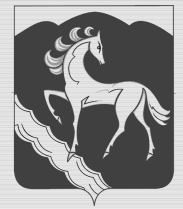 УПРАВЛЕНИЕОБРАЗОВАНИЯ АДМИНИСТРАЦИИ МУНИЦИПАЛЬНОГО ОБРАЗОВАНИЯКУВАНДЫКСКИЙ РАЙОН             ОРЕНБУРГСКОЙ ОБЛАСТИ462241, г. Кувандык, ул. Строителей, 13телефон: (261) 2-33-62;телефакс: (35361) 2-33-62эл.почта: 56ouo26@obraz-orenbyrg.rue-mail: upravobrKuv@pochta.ru17.10.2016 г. № 2354Министерство образования Оренбургской областиЗаместителю министраМ.Н. Крухмалевой(для Шпиневой Ю.И.)